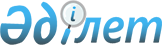 Агроөнеркәсіптік кешенмен аралас салаларды дамыту жөніндегі стратегиялық бағдарламалық құжаттарды түзету бойынша ұсыныстарды әзірлеу үшін жұмыс тобын құру туралыҚазақстан Республикасы Премьер-Министрінің 2013 жылғы 15 мамырдағы № 81-ө өкімі      Агроөнеркәсіптік кешенмен аралас салаларды дамыту жөніндегі стратегиялық бағдарламалық құжаттарды түзету бойынша ұсыныстарды әзірлеу мақсатында:



      1. Мынадай құрамда жұмыс тобы құрылсын:

Сағынтаев            - Қазақстан Республикасы Премьер-Министрінің

Бақытжан Әбдірұлы      бірінші орынбасары - Қазақстан Республикасының

                       Өңірлік даму министрі, басшыМамытбеков           - Қазақстан Республикасының Ауыл шаруашылығы

Асылжан Сарыбайұлы     министрі, басшының орынбасарыЫбыраев              - Қазақстан Республикасы Ауыл шаруашылығы

Серік Нарсұлтанұлы     министрлігі Стратегия және корпоративтік даму

                       департаментінің директоры, хатшыРау                  - Қазақстан Республикасының Индустрия және жаңа

Альберт Павлович       технологиялар бірінші вице-министріСкляр                - Қазақстан Республикасының Көлік және

Роман Васильевич       коммуникация вице-министріОрынханов            - Қазақстан Республикасының Білім және ғылым

Мұрат Қадесұлы         вице-министріҚұсайынов            - Қазақстан Республикасының Экономика және

Марат Әпсеметұлы       бюджеттік жоспарлау вице-министріҚырықбаев            - Қазақстан Республикасының Мәдениет және

Арман Оразбайұлы       ақпарат вице-министріБайжүнісов           - Қазақстан Республикасының Денсаулық сақтау

Ерік Әбенұлы           вице-министріЖұманғарин           - Қазақстан Республикасының Өңірлік даму

Серік Мақашұлы         вице-министріЕгемберді            - Қазақстан Республикасының Еңбек және халықты

Ерғали Қуандықұлы      әлеуметтік қорғау вице-министріШолпанқұлов          - Қазақстан Республикасының Қаржы вице-министрі

Берік ШолпанқұлұлыБаймұқанов           - Қазақстан Республикасы Бәсекелестікті қорғау

Тимур Сұлтанбекұлы     агенттігі төрағасының орынбасарыОқасов               - Қазақстан Республикасы Төтенше жағдайлар

Сейітқажы Қажыкенұлы   министрлігі аппаратының басшысы.



      2. Жұмыс тобы 2013 жылғы 20 қазанға дейінгі мерзімде агроөнеркәсіптік кешенмен аралас салаларды дамыту жөніндегі стратегиялық бағдарламалық құжаттарды түзету бойынша ұсыныстарды әзірлесін және оларды Қазақстан Республикасының Үкіметіне енгізсін.



      3. Осы өкімнің орындалуын бақылау Қазақстан Республикасы Премьер-Министрінің Кеңсесіне жүктелсін.      Премьер-Министр                       С. Ахметов
					© 2012. Қазақстан Республикасы Әділет министрлігінің «Қазақстан Республикасының Заңнама және құқықтық ақпарат институты» ШЖҚ РМК
				